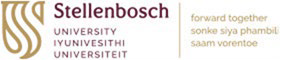 HEALTH RESEARCH ETHICS COMMITTEE 2 (HREC 2)Vice ChairSecretaryEx officio membersGeneral membersHREC2 Membership 2024	April 2024ChairChairChair1.Mariana Kruger, PhDDepartment of Pediatrics and Child Health, FMHS, SU2.Theresa Mann, PhDDivision of Orthopedic Surgery, Dept. of Surgical Sciences, FMHS, SU3.  Hans Prozesky, MMed  Infectious Diseases & General Medicine, FMHS, SU4.Brightness Nxumalo, MSocScHealth Research Ethics Office, Division of Research Internationalisation Development & Support, FMHS, SU.5.Charmaine Khumalo, BSc Hons Medical Microbiology, MSc Bioethics & Health LawHealth Research Ethics Office, Division of Research Internationalisation Development & Support, FMHS, SU.6.Alida de Beer, MScDivision of Speech-Language & Hearing Therapy, Dept. of Health & Rehabilitation Studies,FMHS, SU7.Adrie Bekker, PhDJohn Lawrenson, MMed (Med)Department of Pediatrics and Child Health, FMHS, SU (Alternate Members)      8.Francois Bloem, LLBGeneral Law Practitioner, Bloem Attorneys, Wellington9.Zenande MtshambaFirnley Blouws, B.Ed. HonDavid GalettaDu Plessis JoanCommunity Member10.Hans Prozesky, MMedDivision of General Internal Medicine, Dept. of Medicine, FMHS, SU11.Sharain Suliman, PhDDepartment of Psychiatry, FMHS, SU12.Tonya Esterhuizen, MScDivision of Epidemiology & Biostatistics, Dept. of Global Health, FMHS, SU13.Karina Berner, PhDDivision of Physiotherapy, Dept. of Health & Rehabilitation Studies, FMHS, SU14.Ryan Davids, PhDDepartment of Anaesthesiology and Critical Care, FMHS, SU15.Adetayo Emmanuel Obasa, PhDDept. of Medicine, FMHS, SU16.Tse’po Motsohi, MBChB, MMedDivision of Family Medicine and Primary Care, Department of Family and Emergency Medicine17.  Maaike Eken PhD Department of Sports Science, SU18.Christina Laurenzi, PhDDept. of Global Health, Institute for Life Course Health Research, FMHS, SU19.Nomfundo Maseko, B & PGDip Public HealthClinical Research Coordinator, Mediclinic SA (External member)20.Rugira Modeste, PhDDepartment of Nursing & Midwifery, FMHS, SU21.Chegou Novel, PhDDepartment of Molecular Biology and Human Genetics, FMHS, SU22.Samantha, Budhram, MMed (O&G), Mphil (Maternal--Fetal Medicine)Department of Obstetrics & Gynaecology, FMHS, SU.23.Isaac Singini, PhD, MSc, Pr.Sci.Nat (SA)Division of Epidemiology & Biostatistics, Dept. of Global Health, FMHS, SU24.Lisa Frigati PhDDepartment of Paediatrics and Health24.Lizma Streicher PhDDivision of Molecular Biology and Human Genetics25. Ernest Musekwa Department of Haematological Pathology